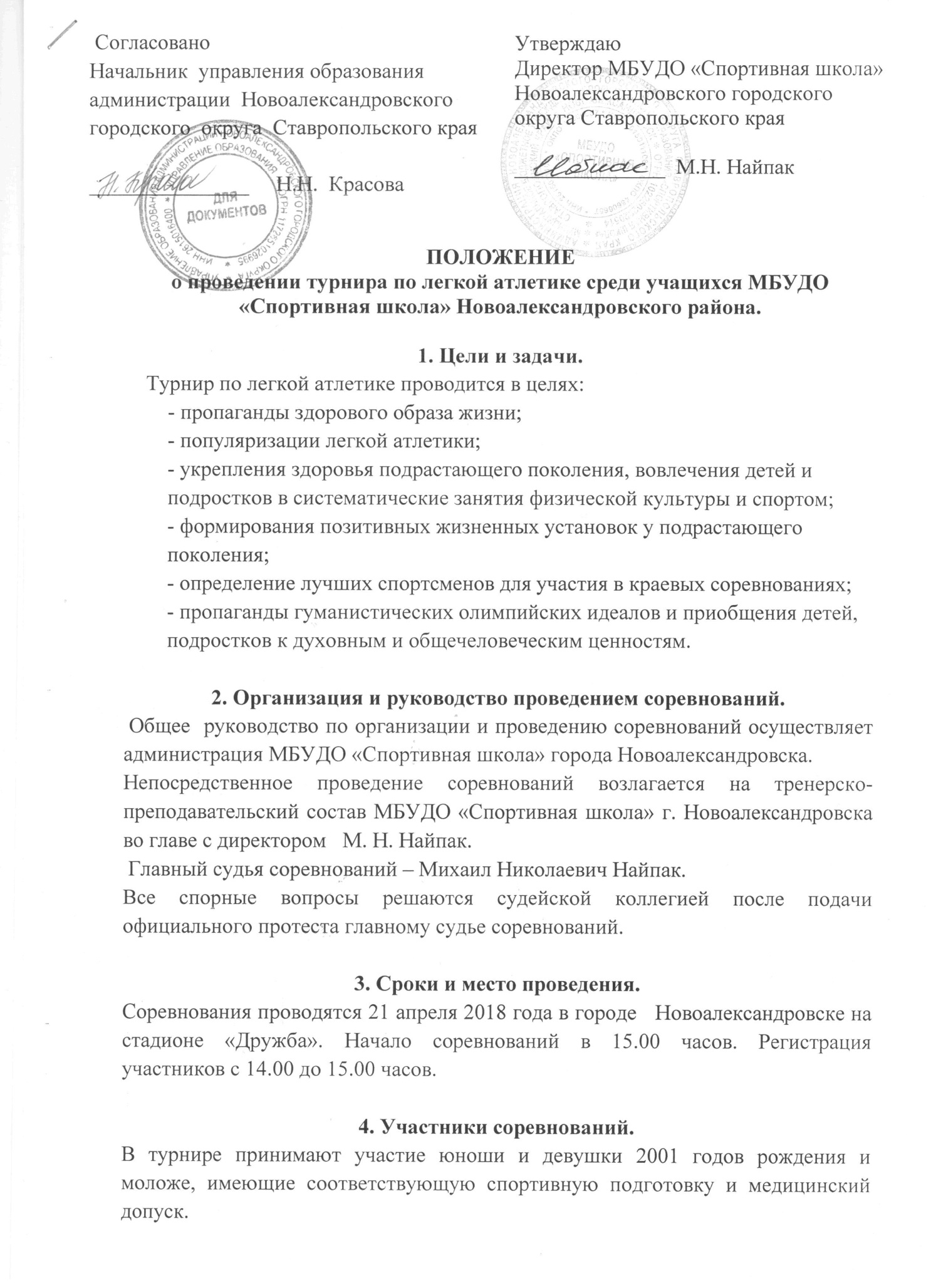 ПОЛОЖЕНИЕо проведении турнира по легкой атлетике среди учащихся МБУДО  «Спортивная школа» Новоалександровского района.1. Цели и задачи.    Турнир по легкой атлетике проводится в целях: - пропаганды здорового образа жизни;- популяризации легкой атлетики;- укрепления здоровья подрастающего поколения, вовлечения детей и подростков в систематические занятия физической культуры и спортом;- формирования позитивных жизненных установок у подрастающего поколения;- определение лучших спортсменов для участия в краевых соревнованиях;- пропаганды гуманистических олимпийских идеалов и приобщения детей, подростков к духовным и общечеловеческим ценностям.2. Организация и руководство проведением соревнований. Общее  руководство по организации и проведению соревнований осуществляет администрация МБУДО «Спортивная школа» города Новоалександровска.               Непосредственное проведение соревнований возлагается на тренерско-преподавательский состав МБУДО «Спортивная школа» г. Новоалександровска во главе с директором   М. Н. Найпак.  Главный судья соревнований – Михаил Николаевич Найпак. Все спорные вопросы решаются судейской коллегией после подачи официального протеста главному судье соревнований.3. Сроки и место проведения.Соревнования проводятся 21 апреля 2018 года в городе   Новоалександровске на стадионе «Дружба». Начало соревнований в 15.00 часов. Регистрация участников с 14.00 до 15.00 часов.                                                                                                                                                             4. Участники соревнований.В турнире принимают участие юноши и девушки 2001 годов рождения и моложе, имеющие соответствующую спортивную подготовку и медицинский допуск. 5. Условия допуска к соревнованиям.Руководитель команды предоставляет в мандатную комиссию именную заявку по установленной форме (Приложение № 1). Все участники соревнований обязаны иметь при себе страховой медицинский полис и страховку от несчастных случаев на спортивных мероприятиях.                                6. Программа соревнований. 15.00 ч. - Открытие соревнования. 15.30 ч.- забеги на  1000 метров девушки и юноши  2001 года рождения и моложе. 7. Определение победителей. Победители и призеры соревнований в турнире определяются по результатам лучшего времени, показанного всеми участниками.                                                                                 8. Награждение. Победители и призёры турнира среди юношей и девушек награждаются дипломами и медалями.9. Обеспечение безопасности участников и зрителей.   Соревнования проводятся на спортивном сооружении, отвечающем требованиям соответствующих нормативных актов,  действующих на территории Российской Федерации и направленных на обеспечение общественного порядка и безопасности участников и зрителей, а также при наличии актов готовности спортивного сооружения к проведению мероприятий, утвержденных в установленном порядке.10. Финансирование.   Все расходы по проведению соревнования, приобретению призов несет администрация муниципального бюджетного учреждения дополнительного образования «Спортивная школа» города Новоалександровска. Расходы, связанные с участием в соревнованиях осуществляется за счет командирующих организаций. 11. Подача заявок на участие. Предварительные заявки на участие в соревнованиях необходимо направить не позднее 20 апреля 2018 года по электронному  адресу:  novoal-dyussh@yandex.ru  или зарегистрировать по тел. МБУДО «Спортивная школа» (8-865-44) 2-50-55.                Положение является официальным вызовом на соревнованиеПриложение № 1ЗАЯВКАНа участие команды ___________________________________________в турнире по легкой атлетике среди учащихся Новоалександровского района.Всего допущено _______ человек.                            Врач _______________ (печать)Руководитель организации: _____________  /  ________________/Представитель  команды: _______________ / _________________/М.П.                                          дата:№ п/пФ.И. спортсмена (полностью)год рожденияВидпрограммыВиза врача1.2.3.4.5.6.7.8.9.10.11.12.13.14.15.16.17.18.19.20.